EYBA Regular Meeting Agenda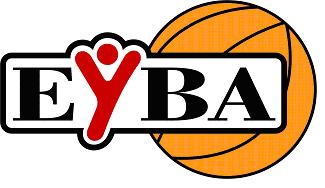 Sunday November 17th, 2013Saville Community Sports CenterU of A South Campus, Boardroom #2, 7:00 pm PARTICIPANTS:	Chad Bowie, President			Carr Miceli, Vice President - NW			Lynn Hyska, Treasurer - SE			Darlene Anstice, Secretary - SBA			Shaun Pope, Executive Director			Brian Anstice, Commissioner			Al Lee - SWMark Mathias - MorinvilleREGRETS:		Donna Haggstrom - NE				Bruce Schell - St. Albert			Chuck Hebert - Wetaskiwin			Dave Oldham - Parkland			Mark May - LeducCall to Order Welcome @ 7:05pmAcceptance of Previous MinutesCommunity Directors Meeting – September 15, 2013 Motion to accept previous minutes as presented made by Carr Miceli / 2nd by Al Lee / motion carriedAgenda ItemsBasketball Alberta / Youth ProvincialsShaun Pope & Chad Bowie have a meeting scheduled with Paul Sir on Friday, Nov. 21st, to go over youth provincials and let him know how they want it run.  A report to EYBA will follow after this meeting. Chad Bowie discussed stated that the last time youth provincials were held in Edmonton (2011), we were disappointed with Basketball Alberta as the provincial tournament just seemed like a glorified EYBA tournament due to lack of support and attendance by BA staff members.We want to make the Youth Provincials in Edmonton for 2014 a BIG event complete with opening ceremonies, Coaches function, sponsorship, Saturday morning breakfast, etc., etc..Other issues/ideas can be addressed to Basketball AB, so any EYBA Director can get enquiries into Chad/Shaun prior to their meeting.Treasurer, Lynn Hyska advised that we could allocate more funding to make the event bigger.Chad Bowie advised EYBA that he is now on Basketball Alberta’s Board of Directors.SCSC is becoming more and more popular with sports groups.  Upcoming and previously hosted events are Women’s National team training; working hard to get the Men’s National program here but likely that won’t happen; Wheel Chair Nationals; U15/U17 Nationals that are bumped up to the last week in July, rather than first week in August.  We are also working hard to push this facility to become the home of Alberta youth provincials every year. 2014 Youth Provincials are Saturday & Sunday, March 14th & 15th.Coaches must be certified to Coach their teams in the provincial tournament. Ensure membership is aware of dates, March 14th & 15th.Coaches MUST be certified at the provincial tournament.Bears/Pandas Night out / Player CardsSaturday was better attended than Friday.  All went well. Shaun Pope organized the handing out of SCSC Membership Player Cards and advised that more volunteers must commit next year.Due to lack of volunteers, Shaun will have to work out a schedule and slot communities in that must provide help with the hand out of SCSC cards.Shaun Pope discussed that possibly in the future, we hand out Player Cards during the day on one Saturday, rather than during the Bears/Pandas EYBA event. Discussion was held that in the future we demand that the Bears/Pandas event be held on one Saturday night, with boys/girls being included in both nights.  Having the Friday included proved not worthy as a 6pm game is really hard for people to make it work to attend.Inclement Weather PolicyDiscussion held with regards to emails and phone calls coming into Shaun & Chad on Saturday morning, Nov. 16th due to bad weather and enquiries as to whether or not games will be played.Decision was made that members need to be directed to the EYBA website and if they don’t see anything posted about any cancellations, they are to assume games are on.  However, on a bad, snowy day, should games be on regardless, Shaun will make a posting on the website early in the morning before first game start times.Carr Miceli advised that a note should be put into the rulebook stating the above.   RefereesChad Bowie spoke with regards to starting our own internal EYBA Referee Association.It was noted that CMBA (Calgary) and SMBA (Saskatoon) both have their own Referees without an outside Association.  Shaun recently received an email from a new organization called the Edmonton Minors Basketball Association.  They want to meet with EYBA. Susan Saunders is the lead of this new Organization that is looking for our business.  It was decided that we would ask EMBA for information about their Organization; what they’re all about, what their intentions are, their proposal, etc..  We would then take that information to an upcoming EYBA meeting and address it again.  We could then confirm whether or not there is value in being involved with EMBA.Criminal Record ChecksMorinville representative and RCMP Member, Mark Mathias led discussion with regards to the importance of having all Coaches submit a Police Record check.He advised that the checks used to be a police information check.  As of this month (November), they are now a much more in depth Police Criminal Record check that now includes a 2nd part being a Vulnerable Sector check that checks for any previous sexual offenses that may be subject to a pardon. For EYBA to protect itself as an Association and the Board members within from any possible lawsuit, all communities should be demanding that all coaches, managers and anybody that is dealing with our youth, submit a Police Criminal Record check.Chad Bowie stated that we must construct a mandate that Police Criminal Record checks become part of the rulebook and that all Zones must collect all of the paperwork accordingly.  Once we have this in place and noted in our rulebook, we also implement documentation that is signed by each zone certifying that all Coaches have met this criteria.  In the event that there is an unfortunate situation that results in a lawsuit against EYBA, it allows us to turn to the perpetrator’s zone and our defense lawyer can get us out from underneath that.   Each Zone and its members should protect themselves as well.Discussion held with regards to finding volunteers to coach already being difficult without ensuring they also get a check.  However, the alternative could be extremely detrimental.  Therefore, each zone/community MUST become adamant about Coaches and any member involved get these done in order to be involved with the youth in our communities.Updates from Chad BowieThere is an A committee being formed that will include Chad Bowie, Carr Miceli, Shaun Pope, Brian Anstice (among others).Ideas with regards to A division basketball will be discussed with the possibility of three ideas:  1) We leave things as is.2) We continue with the zone thing but we tweak it in a way to take away any and all transfers.3) A new idea proposed by Chad Bowie that EYBA take it out of the zones’ hands and select 6-8 Coaches and have all Edmonton bantam & midget players register for A division ball separately.  Then we run one tryout/evaluation, have a meeting and a draft after with parameters about players and where they have to travel in order to play and in hopes to balance teams.There will be an A Division Committee meeting in the next month and for January’s meeting we will roll out a proposal for vote and implement it into the rulebook.Another committee is being set up with regards to the EYBA Rulebook.  This committee so far includes Chad Bowie, Carr Miceli & Donna Haggstrom.  Chad invited any other member to become part of the committee.  This committee cannot get together to meet until the A Division structure has been decided upon.  It’s possible that we could end up with two rulebooks, one for the A division and one for B division and lower.  We have a lot of areas that need to be changed within our rulebook even though much work has already been done by previous members and more recently by Carr Miceli & Chad Bowie.  With so many issues over the past 1.5 years, it’s definitely time that we must write firm rules that are very clear with how we want the Organization to operate.  If any member wants to see a rule added/changed, they need to submit that to EYBA.Adjournment Motion to adjourn at 8:45pm made by Lynn Hyska / 2nd by Al Lee / meeting adjourned.